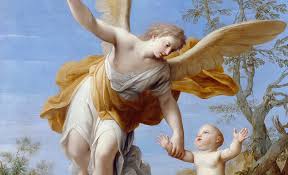 All SAINTS PARTYThursday, October 31, 20196:30 - 8:30 pm MSM GymAll ages come dressed as your favorite Saint, Angel or Biblical Character!(We are here to celebrate 'All Saints Day' instead of Halloween. We will not be able to admit children tothe event if dressed in traditional scary Halloween attire.)Children should bring a sack to hold candy 	This celebration is not just for the little children. Kids" of all ages are welcome to come and celebratewith us. Bring your grandchildren, nephews, nieces or invite a neighbor or classmate. This is aCommunity sponsored event and all are encouraged to participate.Note: There will not be any dinner served this year.ITEMS NEEDED 	Bags of individually wrapped name brand candy. Bring to any Sunday Prayer Meeting in Oct. (place in boxes in foyer) or bring to school and put in the work room. 	Cakes for the cake walk.MANY VOLUNTEERS NEEDEDBooth Set-up and decorating on Wednesday, Oct. 30 at 7 to 9pm and/or clean-up after the party is over.Individuals or families needed to run booths for 30-45 minute shifts throughout the night. Ministries and school families, this would be a great time to work together as a group. Sign up or let the Dorsey’s know that you are willing to help.Prayer Warriors We need your prayers before, during, and even after the All Saints Party. Let us come together as a body to give honor and glory to God. Keep that hedge of protection strong. 	"Let Your Light Shine" Pumpkin Decorating RULES:RELIGIOUS THEME. (No JACK-O-LANTERNS OR SCARY FACES WILL BE ALLOWED TO ENTER THE CONTEST.) SIZE WILL NOT BE A CRITERION FOR JUDGINGHollow out and carve your pumpkin or leave it whole. You may use paints, markers, MAKE-UP, WIGS, FAKEMUSTACHES OR BEARDS, HATS, COLLARS OR ANY OTHER ARTICLE OF CLOTHING YOU DESIRE TO GIVE YOUR PUMPKIN THE CHARACTER YOU WANT 		PLEASE USE BATTERY OPERATED CANDLES			A panel of unbiased judges will pick one winning entry. The person that decorates the winning pumpkin will be awarded THE GREAT PUMPKIN GRAND PRIZE. 	WE NEED EVERYONE'S HELP TO MAKE THIS A SUCCESS!!!Please CALL Christy & Charlie Dorsey 214-729-9611email dorsey7@tx.rr.com TO VOLUNTEER